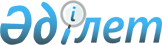 2016 - 2018 жылдарға арналған аудандық бюджет туралы
					
			Мерзімі біткен
			
			
		
					Қарағанды облысы Нұра аудандық мәслихатының 2015 жылғы 22 желтоқсандағы 41 сессиясының № 429 шешімі. Қарағанды облысының Әділет департаментінде 2015 жылғы 29 желтоқсанда № 3584 болып тіркелді.
      Қазақстан Республикасының 2008 жылғы 4 желтоқсандағы Бюджет кодексіне, Қазақстан Республикасының 2001 жылғы 23 қаңтардағы "Қазақстан Республикасындағы жергілікті мемлекеттік басқару және өзін-өзі басқару туралы" Заңына сәйкес, аудандық мәслихат ШЕШІМ ЕТТІ:
      1. 2016 - 2018 жылдарға арналған аудандық бюджет 1, 2, 3 қосымшаларға сәйкес, оның ішінде 2016 жылға келесі көлемдерде бекітілсін:


      1) кірістер – 3 399 971 мың теңге, оның ішінде:
      салықтық түсімдер – 882 543 мың теңге;
      салықтық емес түсімдер – 5 632 мың теңге;
      негізгі капиталды сатудан түсетін түсімдер – 3 733 мың теңге;
      трансферттердің түсімдері – 2 508 063 мың теңге;
      2) шығындар – 3 426 139 мың теңге; 
      3) таза бюджеттік несиелеу - 29 612 мың теңге:
      бюджеттік несиелеу – 46 946 мың теңге;
      бюджеттік несиелерді өтеу – 17 334 мың теңге;
      4) қаржы активтерімен операциялар бойынша сальдо – 0 мың теңге, оның ішінде:
       қаржы активтерін сатып алу – 0 мың теңге;
      мемлекеттің қаржы активтерін сатудан түсетін түсімдер – 0 мың теңге;
      5) бюджет тапшылығы (профициті) – алу 55 780 мың теңге;
      6) бюджет тапшылығын қаржыландыру (профицитін пайдалану) – 55 780 мың теңге: 
      қарыздар түсімдері – 46 946 мың теңге;
       қарыздарды өтеу – 19 958 мың теңге;
       бюджет қаражатының пайдаланылатын қалдықтары – 28 792 мың теңге.

      Ескерту. 1-тармақ жаңа редакцияда - Қарағанды облысы Нұра аудандық мәслихатының 15.12.2016 № 81 (01.01.2016 бастап қолданысқа енгізіледі) шешімімен.


       2. 2016 жылға арналған аудандық бюджет шығыстарының құрамында ағымдағы нысаналы трансферттер және бюджеттік кредиттер 4 қосымшаға сәйкес қарастырылғаны ескерілсін.
      3.2016 жылға арналған аудандық бюджетті атқару барысында секвестрлеуге жатпайтын аудандық бюджеттік бағдарламалар тізбесі 5 қосымшаға сәйкес бекітілсін. 
      4. 2016 жылға арналған азаматтық қызметші болып табылатын және ауылдық жерде жұмыс істейтін денсаулық сақтау, әлеуметтік қамсыздандыру, білім беру, мәдениет, спорт және ветеринария саласындағы мамандарға қызметтің осы түрлерімен қалалық жағдайда айналасытын азаматтық қызметшілердің айлықақылырымен және ставкаларымен салыстырғанда кемінде жиырма бес пайызға жоғарылатылған лауазымдық айлықақылар мен тарифтік ставкалар аудандық бюджет қаражат есебінен белгіленсін.
      5. 2016 жылға арналған аудандық бюджет шығыстарының құрамында жергілікті өзін-өзі басқару органдарына трансферттер 6 қосымшаға сәйкес қарастырылғаны ескерілсін.
      5-1. 2016 жылға арналған инвестициялық жобаларды іске асыруға бағытталған, жергілікті бюджеттік даму бағдарламаларының тізбесі 13 қосымшаға сәйкес бекітілсін.
      Ескерту. Шешім 5-1-тармақпен толықтырылды - Қарағанды облысы Нұра аудандық мәслихатының 06.10.2016 № 72 (01.01.2016 бастап қолданысқа енгізіледі) шешімімен.


      6. Жергілікті атқарушы органның резерві 5 370 мың теңге көлемінде бекітілсін.
      Ескерту. 6-тармақ жаңа редакцияда - Қарағанды облысы Нұра аудандық мәслихатының 15.12.2016 № 81 (01.01.2016 бастап қолданысқа енгізіледі) шешімімен.


      7. 2016 жылға арналған аудандық бюджеттің селолық округтер мен кенттер бойынша шығыстары 7-12 қосымшаларға сәйкес бекітілсін.
      Ескерту. 7-тармақ жаңа редакцияда - Қарағанды облысы Нұра аудандық мәслихатының 12.05.2016 № 21 (01.01.2016 бастап қолданысқа енгізіледі) шешімімен.


      8. Осы шешім 2016 жылдың 1 қаңтарынан бастап қолданысқа енгізіледі.
      КЕЛІСІЛДІ: 
      Нұра ауданының экономика және 
      қаржы бөлімінің басшысы 
      ______________ М. Мұхамеджанова 
      22 желтоқсан 2015 жыл 2016 жылға арналған аудандық бюджет
      Ескерту. 1-қосымша жаңа редакцияда - Қарағанды облысы Нұра аудандық мәслихатының 15.12.2016 № 81 (01.01.2016 бастап қолданысқа енгізіледі) шешімімен. 2017 жылға арналған аудандық бюджет 2018 жылға арналған аудандық бюджет 2016 жылға арналған ағымдағы нысаналы трансферттер және бюджеттік кредиттер
      Ескерту. 4-қосымша жаңа редакцияда - Қарағанды облысы Нұра аудандық мәслихатының 15.12.2016 № 81 (01.01.2016 бастап қолданысқа енгізіледі) шешімімен. 2016 жылға арналған аудандық бюджетті атқару барысында секвестрлеуге жатпайтын аудандық бюджеттік бағдарламалар тізбесі 2016 жылға жергілікті өзін-өзі басқару органдарына берілетін трансферттер
      Ескерту. 6-қосымша жаңа редакцияда - Қарағанды облысы Нұра аудандық мәслихатының 12.05.2016 № 21 (01.01.2016 бастап қолданысқа енгізіледі) шешімімен. 2016 жылға қаладағы аудан, аудандық маңызы бар қаланың, кент, ауыл, ауылдық округ әкімінің қызметін қамтамасыз ету жөніндегі қызметтер
      Ескерту. 7-қосымша жаңа редакцияда - Қарағанды облысы Нұра аудандық мәслихатының 15.12.2016 № 81 (01.01.2016 бастап қолданысқа енгізіледі) шешімімен. 2016 жылға ауылдық жерлерде балаларды мектепке дейін тегін алып баруды және кері алып келуді ұйымдастыру
      Ескерту. 8-қосымша жаңа редакцияда - Қарағанды облысы Нұра аудандық мәслихатының 15.12.2016 № 81 (01.01.2016 бастап қолданысқа енгізіледі) шешімімен. 2016 жылға елді мекендердегі көшелерді жарықтандыру
      Ескерту. 9-қосымша жаңа редакцияда - Қарағанды облысы Нұра аудандық мәслихатының 15.12.2016 № 81 (01.01.2016 бастап қолданысқа енгізіледі) шешімімен. 2016 жылға "Өңірлерді дамыту" Бағдарламасы шеңберінде өңірлерді экономикалық дамытуға жәрдемдесу бойынша шараларды іске асыру 2016 жылға мемлекеттік органның күрделі шығыстары
      Ескерту. Шешім 11-қосымшамен толықтырылды - Қарағанды облысы Нұра аудандық мәслихатының 12.05.2016 № 21 (01.01.2016 бастап қолданысқа енгізіледі) шешімімен; жаңа редакцияда - Қарағанды облысы Нұра аудандық мәслихатының 15.12.2016 № 81 (01.01.2016 бастап қолданысқа енгізіледі) шешімімен. 2016 жылға елді мекендерді абаттандыру мен көгалдандыру
      Ескерту. Шешім 12-қосымшамен толықтырылды - Қарағанды облысы Нұра аудандық мәслихатының 12.05.2016 № 21 (01.01.2016 бастап қолданысқа енгізіледі) шешімімен; жаңа редакцияда - Қарағанды облысы Нұра аудандық мәслихатының 15.12.2016 № 81 (01.01.2016 бастап қолданысқа енгізіледі) шешімімен. 2016 жылға арналған инвестициялық жобаларды іске асыруға бағытталған, жергілікті бюджеттік даму бағдарламаларының тізбесі
      Ескерту. Шешім 13-қосымшамен толықтырылды - Қарағанды облысы Нұра аудандық мәслихатының 06.10.2016 № 72 (01.01.2016 бастап қолданысқа енгізіледі) шешімімен; жаңа редакцияда - Қарағанды облысы Нұра аудандық мәслихатының 15.12.2016 № 81 (01.01.2016 бастап қолданысқа енгізіледі) шешімімен.
					© 2012. Қазақстан Республикасы Әділет министрлігінің «Қазақстан Республикасының Заңнама және құқықтық ақпарат институты» ШЖҚ РМК
				
Сессия төрағасы
Н. Сүлейменов
Аудандық мәслихаттың хатшысы
Б. Шайжанов
Нұра аудандық мәслихаттың
2015 жылғы 22 желтоқсандағы
41 сессиясының № 429 шешіміне
1 қосымша
Санаты
Санаты
Санаты
Санаты
Сома (мың тенге)
Сыныбы
Сыныбы
Сыныбы
Сома (мың тенге)
Ішкі сыныбы
Ішкі сыныбы
Сома (мың тенге)
Атауы
Сома (мың тенге)
1
2
3
4
5
I. Кірістер
3399971
1
Салықтық түсімдер
882543
01
Табыс салығы
213555
2
Жеке табыс салығы
213555
03
Әлеуметтiк салық
127698
1
Әлеуметтік салық
127698
04
Меншiкке салынатын салықтар
489072
1
Мүлiкке салынатын салықтар
446651
3
Жер салығы
4284
4
Көлiк құралдарына салынатын салық
31537
5
Бірыңғай жер салығы
6600
05
Тауарларға, жұмыстарға және қызметтерге салынатын iшкi салықтар
49032
2
Акциздер
1529
3
Табиғи және басқа да ресурстарды пайдаланғаны үшiн түсетiн түсiмдер
36800
4
Кәсiпкерлiк және кәсiби қызметтi жүргiзгенi үшiн алынатын алымдар
10703
08
Заңдық маңызы бар әрекеттерді жасағаны және (немесе) оған уәкілеттігі бар мемлекеттік органдар немесе лауазымды адамдар құжаттар бергені үшін алынатын міндетті төлемдер
3186
1
Мемлекеттік баж
3186
2
Салықтық емес түсiмдер
5632
01
Мемлекеттік меншіктен түсетін кірістер
2419
1
Мемлекеттік кәсіпорындардың таза кірісі бөлігінің түсімдері
8
4
Мемлекет меншігінде тұрған, заңды тұлғалардағы қатысу үлесіне кірістер
47
5
Мемлекет меншігіндегі мүлікті жалға беруден түсетін кірістер
2342
7
Мемлекеттік бюджеттен берілген кредиттер бойынша сыйақылар
22
02
Мемлекеттік бюджеттен қаржыландырылатын мемлекеттік мекемелердің тауарларды (жұмыстарды, қызметтерді) өткізуінен түсетін түсімдер
36
1
Мемлекеттік бюджеттен қаржыландырылатын мемлекеттік мекемелердің тауарларды (жұмыстарды, қызметтерді) өткізуінен түсетін түсімдер
36
06
Басқа да салықтық емес түсiмдер
3177
1
Басқа да салықтық емес түсiмдер
3177
3
Негізгі капиталды сатудан түсетін түсімдер
3733
01
Мемлекеттік мекемелерге бекітілген мемлекеттік мүлікті сату
33
1
Мемлекеттік мекемелерге бекітілген мемлекеттік мүлікті сату
33
03
Жердi және материалдық емес активтердi сату
3700
1
Жерді сату
3700
4
Трансферттердің түсімдері
2508063
02
Мемлекеттiк басқарудың жоғары тұрған органдарынан түсетiн трансферттер
2508063
2
Облыстық бюджеттен түсетiн трансферттер
2508063
Функционалдық топ
Функционалдық топ
Функционалдық топ
Функционалдық топ
Функционалдық топ
Сома (мың теңге)
Кіші функция
Кіші функция
Кіші функция
Кіші функция
Сома (мың теңге)
Бюджеттік бағдарламалардың әкімшісі
Бюджеттік бағдарламалардың әкімшісі
Бюджеттік бағдарламалардың әкімшісі
Сома (мың теңге)
Бағдарлама
Бағдарлама
Сома (мың теңге)
Сома (мың теңге)
Атауы
Сома (мың теңге)
1
2
3
4
5
6
II. Шығындар
3426139
01
Жалпы сипаттағы мемлекеттiк қызметтер 
427592
1
Мемлекеттiк басқарудың жалпы функцияларын орындайтын өкiлдi, атқарушы және басқа органдар
369706
112
Аудан (облыстық маңызы бар қала) мәслихатының аппараты
14874
001
Аудан (облыстық маңызы бар қала) мәслихатының қызметін қамтамасыз ету жөніндегі қызметтер
14874
122
Аудан (облыстық маңызы бар қала) әкімінің аппараты
78680
001
Аудан (облыстық маңызы бар қала) әкімінің қызметін қамтамасыз ету жөніндегі қызметтер
71111
003
Мемлекеттік органның күрделі шығыстары
7514
009
Ведомстволық бағыныстағы мемлекеттік мекемелерінің және ұйымдарының күрделі шығыстары
55
123
Қаладағы аудан, аудандық маңызы бар қала, кент, ауыл, ауылдық округ әкімінің аппараты 
276152
001
Қаладағы аудан, аудандық маңызы бар қаланың, кент, ауыл, ауылдық округ әкімінің қызметін қамтамасыз ету жөніндегі қызметтер
275399
022
Мемлекеттік органның күрделі шығыстары
753
2
Қаржылық қызмет
2357
459
Ауданның (облыстық маңызы бар қаланың) экономика және қаржы бөлімі
2357
003
Салық салу мақсатында мүлікті бағалауды жүргізу
815
010
Жекешелендіру, коммуналдық меншікті басқару, жекешелендіруден кейінгі қызмет және осыған байланысты дауларды реттеу 
1542
9
Жалпы сипаттағы өзге де мемлекеттiк қызметтер 
55529
459
Ауданның (облыстық маңызы бар қаланың) экономика және қаржы бөлімі
31444
001
Ауданның (облыстық маңызы бар қаланың) экономикалық саясаттын қалыптастыру мен дамыту, мемлекеттік жоспарлау, бюджеттік атқару және коммуналдық меншігін басқару саласындағы мемлекеттік саясатты іске асыру жөніндегі қызметтер
31422
015
Мемлекеттік органның күрделі шығыстары
22
492
Ауданның (облыстық маңызы бар қаланың) тұрғын үй-коммуналдық шаруашылығы, жолаушылар көлігі, автомобиль жолдары және тұрғын үй инспекциясы бөлімі
12713
001
Жергілікті деңгейде тұрғын үй-коммуналдық шаруашылық, жолаушылар көлігі, автомобиль жолдары және тұрғын үй инспекциясы саласындағы мемлекеттік саясатты іске асыру жөніндегі қызметтер
12713
494
Ауданның (облыстық маңызы бар қаланың) кәсіпкерлік және өнеркәсіп бөлімі
11372
001
Жергілікті деңгейде кәсіпкерлікті және өнеркәсіпті дамыту саласындағы мемлекеттік саясатты іске асыру жөніндегі қызметтер
11342
003
Мемлекеттік органның күрделі шығыстары
30
02
Қорғаныс
11265
1
Әскери мұқтаждар
2010
122
Аудан (облыстық маңызы бар қала) әкімінің аппараты
2010
005
Жалпыға бірдей әскери міндетті атқару шеңберіндегі іс-шаралар
2010
2
Төтенше жағдайлар жөнiндегi жұмыстарды ұйымдастыру
9255
122
Аудан (облыстық маңызы бар қала) әкімінің аппараты
9255
006
Аудан (облыстық маңызы бар қала) ауқымындағы төтенше жағдайлардың алдын алу және оларды жою
9013
007
Аудандық (қалалық) ауқымдағы дала өрттерінің, сондай-ақ мемлекеттік өртке қарсы қызмет органдары құрылмаған елдi мекендерде өрттердің алдын алу және оларды сөндіру жөніндегі іс-шаралар
242
03
Қоғамдық тәртіп, қауіпсіздік, құқықтық, сот, қылмыстық-атқару қызметі
500
9
Қоғамдық тәртіп және қауіпсіздік саласындағы басқа да қызметтер
500
492
Ауданның (облыстық маңызы бар қаланың) тұрғын үй-коммуналдық шаруашылығы, жолаушылар көлігі, автомобиль жолдары және тұрғын үй инспекциясы бөлімі
500
021
Елдi мекендерде жол қозғалысы қауiпсiздiгін қамтамасыз ету
500
04
Бiлiм беру
2266669
1
Мектепке дейiнгi тәрбие және оқыту
70448
464
Ауданның (облыстық маңызы бар қаланың) білім бөлімі
70448
040
Мектепке дейінгі білім беру ұйымдарында мемлекеттік білім беру тапсырысын іске асыруға
70448
2
Бастауыш, негізгі орта және жалпы орта білім беру
2135946
123
Қаладағы аудан, аудандық маңызы бар қала, кент, ауыл, ауылдық округ әкімінің аппараты 
5742
123
005
Ауылдық жерлерде балаларды мектепке дейін тегін алып баруды және кері алып келуді ұйымдастыру
5742
464
Ауданның (облыстық маңызы бар қаланың) білім бөлімі
2102745
003
Жалпы білім беру
2081066
006
Балаларға қосымша білім беру 
21679
465
Ауданның (облыстық маңызы бар қаланың) дене шынықтыру және спорт бөлімі
27459
017
Балалар мен жасөспірімдерге спорт бойынша қосымша білім беру
27459
9
Бiлiм беру саласындағы өзге де қызметтер
60275
464
Ауданның (облыстық маңызы бар қаланың) білім бөлімі
60275
001
Жергілікті деңгейде білім беру саласындағы мемлекеттік саясатты іске асыру жөніндегі қызметтер
9391
005
Ауданның (областык маңызы бар қаланың) мемлекеттік білім беру мекемелер үшін оқулықтар мен оқу-әдiстемелiк кешендерді сатып алу және жеткізу
20899
015
Жетім баланы (жетім балаларды) және ата-аналарының қамқорсыз қалған баланы (балаларды) күтіп-ұстауға қамқоршыларға (қорғаншыларға) ай сайынға ақшалай қаражат төлемі
11105
022
Жетім баланы (жетім балаларды) және ата-анасының қамқорлығысыз қалған баланы (балаларды) асырап алғаны үшін Қазақстан азаматтарына біржолғы ақша қаражатын төлеуге арналған төлемдер
479
067
Ведомстволық бағыныстағы мемлекеттік мекемелерінің және ұйымдарының күрделі шығыстары
18281
068
Халықтың компьютерлік сауаттылығын арттыруды қамтамасыз ету
120
06
Әлеуметтiк көмек және әлеуметтiк қамсыздандыру
99353
1
Әлеуметтiк қамсыздандыру
13875
451
Ауданның (облыстық маңызы бар қаланың) жұмыспен қамту және әлеуметтік бағдарламалар бөлімі
13875
005
Мемлекеттік атаулы әлеуметтік көмек 
1984
016
18 жасқа дейінгі балаларға мемлекеттік жәрдемақылар
11891
2
Әлеуметтiк көмек
66175
451
Ауданның (облыстық маңызы бар қаланың) жұмыспен қамту және әлеуметтік бағдарламалар бөлімі
66175
002
Жұмыспен қамту бағдарламасы
8572
004
Ауылдық жерлерде тұратын денсаулық сақтау, білім беру, әлеуметтік қамтамасыз ету, мәдениет, спорт және ветеринар мамандарына отын сатып алуға Қазақстан Республикасының заңнамасына сәйкес әлеуметтік көмек көрсету
3399
006
Тұрғын үйге көмек көрсету
8057
007
Жергілікті өкілетті органдардың шешімі бойынша мұқтаж азаматтардың жекелеген топтарына әлеуметтік көмек
6869
010
Үйден тәрбиеленіп оқытылатын мүгедек балаларды материалдық қамтамасыз ету
80
014
Мұқтаж азаматтарға үйде әлеуметтiк көмек көрсету
28902
017
Мүгедектерді оңалту жеке бағдарламасына сәйкес, мұқтаж мүгедектерді міндетті гигиеналық құралдармен және ымдау тілі мамандарының қызмет көрсетуін, жеке көмекшілермен қамтамасыз ету 
10296
9
Әлеуметтiк көмек және әлеуметтiк қамтамасыз ету салаларындағы өзге де қызметтер
19303
451
Ауданның (облыстық маңызы бар қаланың) жұмыспен қамту және әлеуметтік бағдарламалар бөлімі
19303
001
Жергілікті деңгейде халық үшін әлеуметтік бағдарламаларды жұмыспен қамтуды қамтамасыз етуді іске асыру саласындағы мемлекеттік саясатты іске асыру жөніндегі қызметтер 
18797
011
Жәрдемақыларды және басқа да әлеуметтік төлемдерді есептеу, төлеу мен жеткізу бойынша қызметтерге ақы төлеу
368
021
Мемлекеттік органның күрделі шығыстары
138
07
Тұрғын үй-коммуналдық шаруашылық
105491
1
Тұрғын үй шаруашылығы
29718
455
Ауданның (облыстық маңызы бар қаланың) мәдениет және тілдерді дамыту бөлімі
8262
024
Жұмыспен қамту 2020 жол картасы бойынша қалаларды және ауылдық елді мекендерді дамыту шеңберінде объектілерді жөндеу
8262
464
Ауданның (облыстық маңызы бар қаланың) білім бөлімі
7707
026
Жұмыспен қамту 2020 жол картасы бойынша қалаларды және ауылдық елді мекендерді дамыту шеңберінде объектілерді жөндеу
7707
465
Ауданның (облыстық маңызы бар қаланың) дене шынықтыру және спорт бөлімі
1648
009
Жұмыспен қамту 2020 жол картасы бойынша қалаларды және ауылдық елді мекендерді дамыту шеңберінде объектілерді жөндеу
1648
467
Ауданның (облыстық маңызы бар қаланың) құрылыс бөлімі
1355
003
Коммуналдық тұрғын үй қорының тұрғын үйін жобалау және (немесе) салу, реконструкциялау
300
004
Инженерлік-коммуникациялық инфрақұрылымды жобалау, дамыту және (немесе) жайластыру
1055
492
Ауданның (облыстық маңызы бар қаланың) тұрғын үй-коммуналдық шаруашылығы, жолаушылар көлігі, автомобиль жолдары және тұрғын үй инспекциясы бөлімі
10746
041
Жұмыспен қамту 2020 жол картасы бойынша қалаларды және ауылдық елді мекендерді дамыту шеңберінде объектілерді жөндеу және абаттандыру
10746
2
Коммуналдық шаруашылық
32601
467
Ауданның (облыстық маңызы бар қаланың) құрылыс бөлімі
300
005
Коммуналдық шаруашылығын дамыту
100
058
Елді мекендердегі сумен жабдықтау және су бұру жүйелерін дамыту
200
492
Ауданның (облыстық маңызы бар қаланың) тұрғын үй-коммуналдық шаруашылығы, жолаушылар көлігі, автомобиль жолдары және тұрғын үй инспекциясы бөлімі
32301
012
Сумен жабдықтау және су бұру жүйесінің жұмыс істеуі
26987
026
Ауданның (облыстық маңызы бар қаланың) коммуналдық меншігіндегі жылу желілерін пайдалануды ұйымдастыру
5314
3
Елді-мекендерді коркейту
43172
123
Қаладағы аудан, аудандық маңызы бар қала, кент, ауыл, ауылдық округ әкімінің аппараты 
40947
123
008
Елді мекендердегі көшелерді жарықтандыру
13540
011
Елді мекендерді абаттандыру мен көгалдандыру
27407
492
Ауданның (облыстық маңызы бар қаланың) тұрғын үй-коммуналдық шаруашылығы, жолаушылар көлігі, автомобиль жолдары және тұрғын үй инспекциясы бөлімі
2225
016
Елдi мекендердiң санитариясын қамтамасыз ету
1600
018
Елді мекендерді абаттандыру және көгалдандыру
625
08
Мәдениет, спорт, туризм және ақпараттық кеңістiк
262551
1
Мәдениет саласындағы қызмет
130232
455
Ауданның (облыстық маңызы бар қаланың) мәдениет және тілдерді дамыту бөлімі
130232
455
003
Мәдени-демалыс жұмысын қолдау
130232
2
Спорт
8491
465
Ауданның (облыстың маңызы бар қаланың) дене шынықтыру және спорт бөлімі
8491
001
Жергілікті деңгейде дене шынықтыру және спорт саласындағы мемлекеттік саясатты іске асыру жөніндегі қызметтер
6091
006
Аудандық (облыстық маңызы бар қалалық) деңгейде спорттық жарыстар өткiзу
500
007
Әртүрлi спорт түрлерi бойынша аудан (облыстық маңызы бар қала) құрама командаларының мүшелерiн дайындау және олардың облыстық спорт жарыстарына қатысуы
1900
3
Ақпараттық кеңiстiк
89412
455
Ауданның (облыстық маңызы бар қаланың) мәдениет және тілдерді дамыту бөлімі
79792
006
Аудандық (қалалық) кiтапханалардың жұмыс iстеуi
79792
456
Ауданның (облыстық маңызы бар қаланың) ішкі саясат бөлімі
9620
002
Мемлекеттік ақпараттық саясат жүргізу жөніндегі қызметтер
9620
9
Мәдениет, спорт, туризм және ақпараттық кеңiстiктi ұйымдастыру жөнiндегi өзге де қызметтер
34416
455
Ауданның (облыстық маңызы бар қаланың) мәдениет және тілдерді дамыту бөлімі
14787
001
Жергілікті деңгейде тілдерді және мәдениетті дамыту саласындағы мемлекеттік саясатты іске асыру жөніндегі қызметтер
7302
010
Мемлекеттік органның күрделі шығыстары
62
032
Ведомстволық бағыныстағы мемлекеттік мекемелерінің және ұйымдарының күрделі шығыстары
7423
456
Ауданның (облыстық маңызы бар қаланың) ішкі саясат бөлімі
19629
001
Жергілікті деңгейде ақпарат, мемлекеттілікті нығайту және азаматтардың әлеуметтік сенімділігін қалыптастыру саласында мемлекеттік саясатты іске асыру жөніндегі қызметтер
13913
003
Жастар саясаты саласында іс-шараларды іске асыру
5643
006
Мемлекеттік органның күрделі шығыстары
73
10
Ауыл, су, орман, балық шаруашылығы, ерекше қорғалатын табиғи аумақтар, қоршаған ортаны және жануарлар дүниесін қорғау, жер қатынастары
117919
1
Ауыл шаруашылығы
51667
459
Ауданның (облыстық маңызы бар қаланың) экономика және қаржы бөлімі
13089
099
Мамандардың әлеуметтік көмек көрсетуі жөніндегі шараларды іске асыру
13089
462
Ауданның (облыстық маңызы бар қаланың) ауыл шаруашылығы бөлімі
16908
001
Жергілікте деңгейде ауыл шаруашылығы саласындағы мемлекеттік саясатты іске асыру жөніндегі қызметтер
16891
006
Мемлекеттік органның күрделі шығыстары
17
473
Ауданның (облыстық маңызы бар қаланың) ветеринария бөлімі
21670
001
Жергілікті деңгейде ветеринария саласындағы мемлекеттік саясатты іске асыру жөніндегі қызметтер
12950
007
Қаңғыбас иттер мен мысықтарды аулауды және жоюды ұйымдастыру
500
008
Алып қойылатын және жойылатын ауру жануарлардың, жануарлардан алынатын өнімдер мен шикізаттың құнын иелеріне өтеу
4620
010
Ауыл шаруашылығы жануарларын сәйкестендіру жөніндегі іс-шараларды өткізу
3600
6
Жер қатынастары
9482
463
Ауданның (облыстық маңызы бар қаланың) жер қатынастары бөлімі
9482
001
Аудан (облыстық маңызы бар қала) аумағында жер қатынастарын реттеу саласындағы мемлекеттік саясатты іске асыру жөніндегі қызметтер
9482
9
Ауыл, су, орман, балық шаруашылығы, қоршаған ортаны қорғау және жер қатынастары саласындағы басқа да қызметтер
56770
473
Ауданның (облыстық маңызы бар қаланың) ветеринария бөлімі
56770
011
Эпизоотияға қарсы іс - шаралар жүргізу 
56770
11
Өнеркәсіп, сәулет, қала құрылысы және құрылыс қызметі
14928
2
Сәулет, қала құрылысы және құрылыс қызметі
14928
467
Ауданның (облыстық маңызы бар қаланың) құрылыс бөлімі
8458
001
Жергілікті деңгейде құрылыс саласындағы мемлекеттік саясатты іске асыру жөніндегі қызметтер
8458
468
Ауданның (облыстық маңызы бар қаланың) сәулет және қала құрылысы бөлімі
6470
001
Жергілікті деңгейде сәулет және қала құрылысы саласындағы мемлекеттік саясатты іске асыру жөніндегі қызметтер
6470
12
Көлiк және коммуникация
38373
1
Автомобиль көлiгi
38373
492
Ауданның (облыстық маңызы бар қаланың) тұрғын үй-коммуналдық шаруашылығы, жолаушылар көлігі, автомобиль жолдары және тұрғын үй инспекциясы бөлімі
38373
020
Көлік инфрақұрылымын дамыту
500
023
Автомобиль жолдарының жұмыс істеуін қамтамасыз ету
37873
13
Басқалар
28006
9
Басқалар
28006
123
Қаладағы аудан, аудандық маңызы бар қала, кент, ауыл, ауылдық округ әкімінің аппараты 
22636
040
"Өңірлерді дамыту" Бағдарламасы шеңберінде өңірлерді экономикалық дамытуға жәрдемдесу бойынша шараларды іске асыру
22636
459
Ауданның (облыстық маңызы бар қаланың) экономика және қаржы бөлімі
5370
012
Ауданның (облыстық маңызы бар қаланың) жергілікті атқарушы органының резерві 
5370
14
Борышқа қызмет көрсету
22
1
Борышқа қызмет көрсету
22
459
Ауданның (облыстық маңызы бар қаланың) экономика және қаржы бөлімі
22
021
Жергілікті атқарушы органдардың облыстық бюджеттен қарыздар бойынша сыйақылар мен өзге де төлемдерді төлеу бойынша борышына қызмет көрсету 
22
15
Трансферттер
53470
1
Трансферттер
53470
459
Ауданның (облыстық маңызы бар қаланың) экономика және қаржы бөлімі
53470
006
Нысаналы пайдаланылмаған (толық пайдаланылмаған) трансферттерді қайтару
11470
051
Жергілікті өзін-өзі басқару органдарына берілетін трансферттер
42000
III. Таза бюджеттік кредиттеу
29612
Бюджеттік кредиттер
46946
10
Ауыл, су, орман, балық шаруашылығы, ерекше қорғалатын табиғи аумақтар, қоршаған ортаны және жануарлар дүниесін қорғау, жер қатынастары
46946
10
1
Ауыл шаруашылығы
46946
10
1
459
Ауданның (облыстық маңызы бар қаланың) экономика және қаржы бөлімі
46946
10
1
453
018
Мамандарды әлеуметтік қолдау шараларын іске асыруға берілетін бюджеттік кредиттер
46946
Санаты
Санаты
Санаты
Санаты
Сома (мың теңге)
 Сыныбы 
 Сыныбы 
 Сыныбы 
Сома (мың теңге)
 Ішкі сыныбы
 Ішкі сыныбы
Сома (мың теңге)
Атауы
Атауы
Сома (мың теңге)
1
2
3
4
5
5
Бюджеттік кредиттерді өтеу
17334
01
Бюджеттік кредиттерді өтеу
17334
1
Мемлекеттік бюджеттен берілген бюджеттік кредиттерді өтеу
17334
Функционалдық топ
Функционалдық топ
Функционалдық топ
Функционалдық топ
Функционалдық топ
Сома (мың теңге)
Кіші функция
Кіші функция
Кіші функция
Кіші функция
Сома (мың теңге)
Бюджеттік бағдарламалардың әкімшісі
Бюджеттік бағдарламалардың әкімшісі
Бюджеттік бағдарламалардың әкімшісі
Сома (мың теңге)
Бағдарлама
Бағдарлама
Сома (мың теңге)
 Атауы
Сома (мың теңге)
1
2
3
4
5
6
IV. Қаржылық активтермен операция бойынша сальдо
0
Қаржы активтерін сатып алу
0
 V. Бюджет тапшылығы (профициті)
-55780
VI. Бюджет тапшылығын қаржыландыру (профицитті пайдалану)
55780
Санаты
Санаты
Санаты
Санаты
Санаты
Санаты
Сома (мың теңге)
 Сыныбы 
 Сыныбы 
 Сыныбы 
 Сыныбы 
 Сыныбы 
Сома (мың теңге)
 Ішкі сыныбы
 Ішкі сыныбы
 Ішкі сыныбы
 Ішкі сыныбы
Сома (мың теңге)
 Атауы
 Атауы
Сома (мың теңге)
1
2
3
3
4
5
7
Қарыздар түсімдері
Қарыздар түсімдері
Қарыздар түсімдері
46946
01
Мемлекеттік ішкі қарыздар
Мемлекеттік ішкі қарыздар
Мемлекеттік ішкі қарыздар
46946
2
Қарыз алу келісім-шарттары
Қарыз алу келісім-шарттары
Қарыз алу келісім-шарттары
46946
Функционалдық топ
Функционалдық топ
Функционалдық топ
Функционалдық топ
Функционалдық топ
Функционалдық топ
Сома (мың теңге)
Сома (мың теңге)
Кіші функция
Кіші функция
Кіші функция
Кіші функция
Кіші функция
Сома (мың теңге)
Сома (мың теңге)
Бюджеттік бағдарламалардың әкімшісі
Бюджеттік бағдарламалардың әкімшісі
Бюджеттік бағдарламалардың әкімшісі
Бюджеттік бағдарламалардың әкімшісі
Сома (мың теңге)
Сома (мың теңге)
Бағдарлама
Бағдарлама
Бағдарлама
Сома (мың теңге)
Сома (мың теңге)
Атауы
Атауы
Сома (мың теңге)
Сома (мың теңге)
1
2
3
4
5
5
6
6
16
Қарыздарды өтеу
Қарыздарды өтеу
19958
19958
1
Қарыздарды өтеу
Қарыздарды өтеу
19958
19958
459
Ауданның (облыстық маңызы бар қаланың) экономика және қаржы бөлімі
Ауданның (облыстық маңызы бар қаланың) экономика және қаржы бөлімі
19958
19958
005
Жергілікті атқарушы органның жоғары тұрған бюджет алдындағы борышын өтеу
Жергілікті атқарушы органның жоғары тұрған бюджет алдындағы борышын өтеу
19958
19958
Бюджет қаражатының пайдаланылатын қалдықтары
Бюджет қаражатының пайдаланылатын қалдықтары
28792
28792
Нұра аудандық мәслихаттың
2015 жылғы 22 желтоқсандағы
41 сессиясының № 429 шешіміне
2 қосымша
Нұра аудандық мәслихаттың
2015 жылғы 22 желтоқсандағы
41 сессиясының № 429 шешіміне
2 қосымша
Санаты
Санаты
Санаты
Санаты
Сома (мың тенге)
Сыныбы
Сыныбы
Сыныбы
Сома (мың тенге)
Ішкі сыныбы 
Ішкі сыныбы 
Сома (мың тенге)
Атауы
Сома (мың тенге)
1
2
3
4
5
I. Кірістер
2322023
1
Салықтық түсімдер
517850
01
Табыс салығы
151991
2
Жеке табыс салығы
151991
03
Әлеуметтiк салық
138492
1
Әлеуметтік салық
138492
04
Меншiкке салынатын салықтар
170617
1
Мүлiкке салынатын салықтар
124918
3
Жер салығы
5643
4
Көлiк құралдарына салынатын салық
33756
5
Бірыңғай жер салығы
6300
05
Тауарларға, жұмыстарға және қызметтерге салынатын iшкi салықтар
52699
2
Акциздер
1762
3
Табиғи және басқа да ресурстарды пайдаланғаны үшiн түсетiн түсiмдер
39270
4
Кәсiпкерлiк және кәсiби қызметтi жүргiзгенi үшiн алынатын алымдар
11667
08
Заңдық мәнызы бар әрекеттерді жасағаны және (немесе) оған уәкілеттігі бар мемлекеттік органдар немесе лауазымды адамдар құжаттар бергені үшін алынатын міндетті төлемдер
4051
1
Мемлекеттік баж
4051
2
Салықтық емес түсiмдер
5614
01
Мемлекеттік меншіктен түсетін кірістер
3369
1
Мемлекеттік кәсіпорындардың таза кірісі бөлігінің түсімдері
8
4
Мемлекет меншігінде тұрған, заңды тұлғалардағы қатысу үлесіне кірістер
49
5
Мемлекет меншігіндегі мүлікті жалға беруден түсетін кірістер
3312
02
Мемлекеттік бюджеттен қаржыландырылатын мемлекеттік мекемелердің тауарларды (жұмыстарды, қызметтерді) өткізуінен түсетін түсімдер
45
1
Мемлекеттік бюджеттен қаржыландырылатын мемлекеттік мекемелердің тауарларды (жұмыстарды, қызметтерді) өткізуінен түсетін түсімдер
45
06
Басқа да салықтық емес түсiмдер
2200
1
Басқа да салықтық емес түсiмдер
2200
3
Негізгі капиталды сатудан түсетін түсімдер
4800
01
Мемлекеттік мекемелерге бекітілген мемлекеттік мүлікті сату
1000
1
Мемлекеттік мекемелерге бекітілген мемлекеттік мүлікті сату
1000
03
Жердi және материалдық емес активтердi сату
3800
1
Жерді сату
3800
4
Трансферттердің түсімдері
1793759
02
Мемлекеттiк басқарудың жоғары тұрған органдарынан түсетiн трансферттер
1793759
2
Облыстық бюджеттен түсетiн трансферттер
1793759
Функционалдық топ
Функционалдық топ
Функционалдық топ
Функционалдық топ
Функционалдық топ
Сома (мың теңге)
Кіші функция
Кіші функция
Кіші функция
Кіші функция
Сома (мың теңге)
Бюджеттік бағдарламалардың әкімшісі
Бюджеттік бағдарламалардың әкімшісі
Бюджеттік бағдарламалардың әкімшісі
Сома (мың теңге)
Бағдарлама
Бағдарлама
Сома (мың теңге)
Атауы
Сома (мың теңге)
1
2
3
4
5
6
II. Шығындар
2322023
01
Жалпы сипаттағы мемлекеттiк қызметтер 
342154
1
Мемлекеттiк басқарудың жалпы функцияларын орындайтын өкiлдi, атқарушы және басқа органдар
290984
112
Аудан (облыстық маңызы бар қала) мәслихатының аппараты
11877
001
Аудан (облыстық маңызы бар қала) мәслихатының қызметін қамтамасыз ету жөніндегі қызметтер
11877
122
Аудан (облыстық маңызы бар қала) әкімінің аппараты
57535
001
Аудан (облыстық маңызы бар қала) әкімінің қызметін қамтамасыз ету жөніндегі қызметтер
57535
123
Қаладағы аудан, аудандық маңызы бар қала, кент, ауыл, ауылдық округ әкімінің аппараты 
221572
001
Қаладағы аудан, аудандық маңызы бар қаланың, кент, ауыл, ауылдық округ әкімінің қызметін қамтамасыз ету жөніндегі қызметтер
221572
2
Қаржылық қызмет
5285
459
Ауданның (облыстық маңызы бар қаланың) экономика және қаржы бөлімі
5285
003
Салық салу мақсатында мүлікті бағалауды жүргізу
770
010
Жекешелендіру, коммуналдық меншікті басқару, жекешелендіруден кейінгі қызмет және осыған байланысты дауларды реттеу 
4515
9
Жалпы сипаттағы өзге де мемлекеттiк қызметтер 
45885
459
Ауданның (облыстық маңызы бар қаланың) экономика және қаржы бөлімі
25323
453
001
Ауданның (облыстық маңызы бар қаланың) экономикалық саясаттын қалыптастыру мен дамыту, мемлекеттік жоспарлау,бюджеттік атқару және коммуналдық меншігін басқару саласындағы мемлекеттік саясатты іске асыру жөніндегі қызметтер
25323
492
Ауданның (облыстық маңызы бар қаланың) тұрғын үй-коммуналдық шаруашылығы, жолаушылар көлігі, автомобиль жолдары және тұрғын үй инспекциясы бөлімі
11035
001
Жергілікті деңгейде тұрғын үй-коммуналдық шаруашылық, жолаушылар көлігі, автомобиль жолдары және тұрғын үй инспекциясы саласындағы мемлекеттік саясатты іске асыру жөніндегі қызметтер
11035
494
Ауданның (облыстық маңызы бар қаланың) кәсіпкерлік және өнеркәсіп бөлімі
9527
001
Жергілікті деңгейде кәсіпкерлікті және өнеркәсіпті дамыту саласындағы мемлекеттік саясатты іске асыру жөніндегі қызметтер
9527
02
Қорғаныс
9709
1
Әскери мұқтаждар
4945
122
Аудан (облыстық маңызы бар қала) әкімінің аппараты
4945
005
Жалпыға бірдей әскери міндетті атқару шеңберіндегі іс-шаралар
4945
2
Төтенше жағдайлар жөнiндегi жұмыстарды ұйымдастыру
4764
2
122
Аудан (облыстық маңызы бар қала) әкімінің аппараты
4764
006
Аудан (облыстық маңызы бар қала) ауқымындағы төтенше жағдайлардың алдын алу және оларды жою
4078
007
Аудандық (қалалық) ауқымдағы дала өрттерінің, сондай-ақ мемлекеттік өртке қарсы қызмет органдары құрылмаған елдi мекендерде өрттердің алдын алу және оларды сөндіру жөніндегі іс-шаралар
686
04
Бiлiм беру
1522297
1
Мектепке дейiнгi тәрбие және оқыту
35347
464
Ауданның (облыстық маңызы бар қаланың) білім бөлімі
35347
040
Мектепке дейінгі білім беру ұйымдарында мемлекеттік білім беру тапсырысын іске асыруға
35347
2
Бастауыш, негізгі орта және жалпы орта білім беру
1461935
2
123
Қаладағы аудан, аудандық маңызы бар қала, кент, ауыл, ауылдық округ әкімінің аппараты 
5074
005
Ауылдық жерлерде балаларды мектепке дейін тегін алып баруды және кері алып келуді ұйымдастыру
5074
464
Ауданның (облыстық маңызы бар қаланың) білім бөлімі
1456861
003
Жалпы білім беру
1440695
006
Балаларға қосымша білім беру 
16166
9
Бiлiм беру саласындағы өзге де қызметтер
25015
464
Ауданның (облыстық маңызы бар қаланың) білім бөлімі
25015
001
Жергілікті деңгейде білім беру саласындағы мемлекеттік саясатты іске асыру жөніндегі қызметтер
5401
005
Ауданның (облыстық маңызы бар қаланың) мемлекеттік білім беру мекемелер үшін оқулықтар мен оқу-әдiстемелiк кешендерді сатып алу және жеткізу
7469
015
Жетім баланы (жетім балаларды) және ата-аналарының қамқорынсыз қалған баланы (балаларды) күтіп-ұстауға қамқоршыларға (қорғаншыларға) ай сайынға ақшалай қаражат төлемі
11549
022
Жетім баланы (жетім балаларды) және ата-анасының қамқорлығынсыз қалған баланы (балаларды) асырап алғаны үшін Қазақстан азаматтарына біржолғы ақша қаражатын төлеуге арналған төлемдер
596
06
Әлеуметтiк көмек және әлеуметтiк қамсыздандыру
64952
1
Әлеуметтiк қамсыздандыру
10389
451
Ауданның (облыстық маңызы бар қаланың) жұмыспен қамту және әлеуметтік бағдарламалар бөлімі
10389
005
Мемлекеттік атаулы әлеуметтік көмек 
3398
016
18 жасқа дейінгі балаларға мемлекеттік жәрдемақылар
6991
2
Әлеуметтiк көмек
38556
451
Ауданның (облыстық маңызы бар қаланың) жұмыспен қамту және әлеуметтік бағдарламалар бөлімі
38556
002
Жұмыспен қамту бағдарламасы
2031
004
Ауылдық жерлерде тұратын денсаулық сақтау, білім беру, әлеуметтік қамтамасыз ету, мәдениет, спорт және ветеринар мамандарына отын сатып алуға Қазақстан Республикасының заңнамасына сәйкес әлеуметтік көмек көрсету
3399
006
Тұрғын үйге көмек көрсету
7006
007
Жергілікті өкілетті органдардың шешімі бойынша мұқтаж азаматтардың жекелеген топтарына әлеуметтік көмек
2114
010
Үйден тәрбиеленіп оқытылатын мүгедек балаларды материалдық қамтамасыз ету
339
014
Мұқтаж азаматтарға үйде әлеуметтiк көмек көрсету
16961
017
Мүгедектерді оңалту жеке бағдарламасына сәйкес, мұқтаж мүгедектерді міндетті гигиеналық құралдармен және ымдау тілі мамандарының қызмет көрсетуін, жеке көмекшілермен қамтамасыз ету 
6706
9
Әлеуметтiк көмек және әлеуметтiк қамтамасыз ету салаларындағы өзге де қызметтер
16007
451
Ауданның (облыстық маңызы бар қаланың) жұмыспен қамту және әлеуметтік бағдарламалар бөлімі
16007
001
Жергілікті деңгейде халық үшін әлеуметтік бағдарламаларды жұмыспен қамтуды қамтамасыз етуді іске асыру саласындағы мемлекеттік саясатты іске асыру жөніндегі қызметтер 
15864
011
Жәрдемақыларды және басқа да әлеуметтік төлемдерді есептеу, төлеу мен жеткізу бойынша қызметтерге ақы төлеу
143
08
Мәдениет, спорт, туризм және ақпараттық кеңістiк
203248
1
Мәдениет саласындағы қызмет
104829
455
Ауданның (облыстық маңызы бар қаланың) мәдениет және тілдерді дамыту бөлімі
104829
003
Мәдени-демалыс жұмысын қолдау
104829
2
Спорт
7634
2
465
Ауданның (облыстың маңызы бар қаланың) дене шынықтыру және спорт бөлімі
7634
001
Жергілікті деңгейде дене шынықтыру және спорт саласындағы мемлекеттік саясатты іске асыру жөніндегі қызметтер
3792
006
Аудандық (облыстық маңызы бар қалалық) деңгейде спорттық жарыстар өткiзу
352
007
Әртүрлi спорт түрлерi бойынша аудан (облыстық маңызы бар қала) құрама командаларының мүшелерiн дайындау және олардың облыстық спорт жарыстарына қатысуы
3490
3
Ақпараттық кеңiстiк
67034
455
Ауданның (облыстық маңызы бар қаланың) мәдениет және тілдерді дамыту бөлімі
60794
006
Аудандық (қалалық) кiтапханалардың жұмыс iстеуi
60794
456
Ауданның (облыстық маңызы бар қаланың) ішкі саясат бөлімі
6240
002
Мемлекеттік ақпараттық саясат жүргізу жөніндегі қызметтер
6240
9
Мәдениет, спорт, туризм және ақпараттық кеңiстiктi ұйымдастыру жөнiндегi өзге де қызметтер
23751
455
Ауданның (облыстық маңызы бар қаланың) мәдениет және тілдерді дамыту бөлімі
7108
001
Жергілікті деңгейде тілдерді және мәдениетті дамыту саласындағы мемлекеттік саясатты іске асыру жөніндегі қызметтер
7108
456
Ауданның (облыстық маңызы бар қаланың) ішкі саясат бөлімі
16643
456
001
Жергілікті деңгейде ақпарат, мемлекеттілікті нығайту және азаматтардың әлеуметтік сенімділігін қалыптастыру саласында мемлекеттік саясатты іске асыру жөніндегі қызметтер
11290
45
003
Жастар саясаты саласында іс-шараларды іске асыру
5353
10
Ауыл, су, орман, балық шаруашылығы, ерекше қорғалатын табиғи аумақтар, қоршаған ортаны және жануарлар дүниесін қорғау, жер қатынастары
95025
1
Ауыл шаруашылығы
30141
459
Ауданның (облыстық маңызы бар қаланың) экономика және қаржы бөлімі
13080
099
Мамандардың әлеуметтік көмек көрсетуі жөніндегі шараларды іске асыру
13080
462
Ауданның (облыстық маңызы бар қаланың) ауыл шаруашылығы бөлімі
15436
001
Жергілікте деңгейде ауыл шаруашылығы саласындағы мемлекеттік саясатты іске асыру жөніндегі қызметтер
15436
473
Ауданның (облыстық маңызы бар қаланың) ветеринария бөлімі
1625
001
Жергілікті деңгейде ветеринария саласындағы мемлекеттік саясатты іске асыру жөніндегі қызметтер
1625
6
Жер қатынастары
8114
463
Ауданның (облыстық маңызы бар қаланың) жер қатынастары бөлімі
8114
463
001
Аудан (облыстық маңызы бар қала) аумағында жер қатынастарын реттеу саласындағы мемлекеттік саясатты іске асыру жөніндегі қызметтер
8114
9
Ауыл, су, орман, балық шаруашылығы қоршаған ортаны қорғау және жер қатынастары саласындағы басқа да қызметтер
56770
473
Ауданның (облыстық маңызы бар қаланың) ветеринария бөлімі
56770
011
Эпизоотиаға қарсы іс - шаралар жүргізу 
56770
11
Өнеркәсіп, сәулет, қала құрылысы және құрылыс қызметі
14194
2
Сәулет, қала құрылысы және құрылыс қызметі
14194
467
Ауданның (облыстық маңызы бар қаланың) құрылыс бөлімі
8723
001
Жергілікті деңгейде құрылыс саласындағы мемлекеттік саясатты іске асыру жөніндегі қызметтер
8723
468
Ауданның (облыстық маңызы бар қаланың) сәулет және қала құрылысы бөлімі
5471
001
Жергілікті деңгейде сәулет және қала құрылысы саласындағы мемлекеттік саясатты іске асыру жөніндегі қызметтер
5471
13
Басқалар
10565
9
Басқалар
10565
459
Ауданның (облыстық маңызы бар қаланың) экономика және қаржы бөлімі
10565
012
Ауданның (облыстық маңызы бар қаланың) жергілікті атқарушы органының резерві 
10565
15
Трансферттер
59879
1
Трансферттер
59879
459
Ауданның (облыстық маңызы бар қаланың) экономика және қаржы бөлімі
59879
051
Жергілікті өзін-өзі басқару органдарына берілетін трансферттер
59879
III. Таза бюджеттік кредиттеу
0
Бюджеттік кредиттер
0
10
Ауыл, су, орман, балық шаруашылығы, ерекше қорғалатын табиғи аумақтар, қоршаған ортаны және жануарлар дүниесін қорғау, жер қатынастары
0
1
Ауыл шаруашылығы
0
459
Ауданның (облыстық маңызы бар қаланың) экономика және қаржы бөлімі
0
018
Мамандарды әлеуметтік қолдау шараларын іске асыруға берілетін бюджеттік кредиттер
0
Санаты
Санаты
Санаты
Санаты
Сома (мың теңге)
Сыныбы 
Сыныбы 
Сыныбы 
Сома (мың теңге)
Ішкі сыныбы
Ішкі сыныбы
Сома (мың теңге)
Атауы
Атауы
Сома (мың теңге)
1
2
3
4
5
5
Бюджеттік кредиттерді өтеу
0
01
Бюджеттік кредиттерді өтеу
0
1
Мемлекеттік бюджеттен берілген бюджеттік кредиттерді өтеу
0
Функционалдық топ 
Функционалдық топ 
Функционалдық топ 
Функционалдық топ 
Функционалдық топ 
Сома (мың теңге)
Кіші функция
Кіші функция
Кіші функция
Кіші функция
Сома (мың теңге)
Бюджеттік бағдарламалардың әкімшісі
Бюджеттік бағдарламалардың әкімшісі
Бюджеттік бағдарламалардың әкімшісі
Сома (мың теңге)
Бағдарлама
Бағдарлама
Сома (мың теңге)
Атауы
Сома (мың теңге)
1
2
3
4
5
6
IV. Қаржылық активтермен операция бойынша сальдо
0
Қаржы активтерін сатып алу
0
1
2
V. Бюджет тапшылығы (профициті)
0
VI. Бюджет тапшылығын қаржыландыру (профицитті пайдалану)
0
Санаты
Санаты
Санаты
Санаты
Сома (мың теңге)
Сыныбы 
Сыныбы 
Сыныбы 
Сома (мың теңге)
Ішкі сыныбы
Ішкі сыныбы
Сома (мың теңге)
Атауы
Сома (мың теңге)
1
2
3
4
5
7
01
2
Қарыз алу келісім-шарттары
0
Функционалдық топ
Функционалдық топ
Функционалдық топ
Функционалдық топ
Функционалдық топ
Сома (мың теңге)
Кіші функция
Кіші функция
Кіші функция
Кіші функция
Сома (мың теңге)
Бюджеттік бағдарламалардың әкімшісі
Бюджеттік бағдарламалардың әкімшісі
Бюджеттік бағдарламалардың әкімшісі
Сома (мың теңге)
Бағдарлама
Бағдарлама
Сома (мың теңге)
Атауы
Сома (мың теңге)
1
2
3
4
5
6
16
Қарыздарды өтеу
0
1
Қарыздарды өтеу
0
459
Ауданның (облыстық маңызы бар қаланың) экономика және қаржы бөлімі
0
005
Жергілікті атқарушы органның жоғары тұрған бюджет алдындағы борышын өтеу
0
Нұра аудандық мәслихаттың
2015 жылғы 22 желтоқсандағы
41 сессиясының № 429 шешіміне
3 қосымша
Санаты
Санаты
Санаты
Санаты
Сома (мың тенге)
Сыныбы
Сыныбы
Сыныбы
Сома (мың тенге)
Ішкі сыныбы
Ішкі сыныбы
Сома (мың тенге)
Атауы
Сома (мың тенге)
1
2
3
4
5
I. Кірістер
2653668
1
Салықтық түсімдер
540826
01
Табыс салығы
160182
2
Жеке табыс салығы
160182
03
Әлеуметтiк салық
145610
03
1
Әлеуметтік салық
145610
04
Меншiкке салынатын салықтар
176310
04
1
Мүлiкке салынатын салықтар
127653
04
3
Жер салығы
6038
04
4
Көлiк құралдарына салынатын салық
36119
04
5
Бірыңғай жер салығы
6500
05
Тауарларға, жұмыстарға және қызметтерге салынатын iшкi салықтар
54389
2
Акциздер
1851
3
Табиғи және басқа да ресурстарды пайдаланғаны үшiн түсетiн түсiмдер
40055
4
Кәсiпкерлiк және кәсiби қызметтi жүргiзгенi үшiн алынатын алымдар
12483
08
Заңдық мәнызы бар әрекеттерді жасағаны және (немесе) оған уәкілеттігі бар мемлекеттік органдар немесе лауазымды адамдар құжаттар бергені үшін алынатын міндетті төлемдер
4335
1
Мемлекеттік баж
4335
2
Салықтық емес түсiмдер
5814
01
Мемлекеттік меншіктен түсетін кірістер
3369
1
Мемлекеттік кәсіпорындардың таза кірісі бөлігінің түсімдері
8
4
Мемлекет меншігінде тұрған, заңды тұлғалардағы қатысу үлесіне кірістер
49
5
Мемлекет меншігіндегі мүлікті жалға беруден түсетін кірістер
3312
02
Мемлекеттік бюджеттен қаржыландырылатын мемлекеттік мекемелердің тауарларды (жұмыстарды, қызметтерді) өткізуінен түсетін түсімдер
45
1
Мемлекеттік бюджеттен қаржыландырылатын мемлекеттік мекемелердің тауарларды (жұмыстарды, қызметтерді) өткізуінен түсетін түсімдер
45
06
Басқа да салықтық емес түсiмдер
2400
1
Басқа да салықтық емес түсiмдер
2400
3
Негізгі капиталды сатудан түсетін түсімдер
5000
01
Мемлекеттік мекемелерге бекітілген мемлекеттік мүлікті сату
1000
1
Мемлекеттік мекемелерге бекітілген мемлекеттік мүлікті сату
1000
03
Жердi және материалдық емес активтердi сату
4000
03
1
Жерді сату
4000
4
Трансферттердің түсімдері
2102028
02
Мемлекеттiк басқарудың жоғары тұрған органдарынан түсетiн трансферттер
2102028
2
Облыстық бюджеттен түсетiн трансферттер
2102028
Функционалдық топ
Функционалдық топ
Функционалдық топ
Функционалдық топ
Функционалдық топ
Сома (мың теңге)
Кіші функция
Кіші функция
Кіші функция
Кіші функция
Сома (мың теңге)
Бюджеттік бағдарламалардың әкімшісі
Бюджеттік бағдарламалардың әкімшісі
Бюджеттік бағдарламалардың әкімшісі
Сома (мың теңге)
Бағдарлама
Бағдарлама
Сома (мың теңге)
Атауы
1
2
3
4
5
6
II. Шығындар
2653668
01
Жалпы сипаттағы мемлекеттiк қызметтер 
338003
1
Мемлекеттiк басқарудың жалпы функцияларын орындайтын өкiлдi, атқарушы және басқа органдар
291924
112
Аудан (облыстық маңызы бар қала) мәслихатының аппараты
11879
001
Аудан (облыстық маңызы бар қала) мәслихатының қызметін қамтамасыз ету жөніндегі қызметтер
11879
122
Аудан (облыстық маңызы бар қала) әкімінің аппараты
57562
001
Аудан (облыстық маңызы бар қала) әкімінің қызметін қамтамасыз ету жөніндегі қызметтер
57562
123
Қаладағы аудан, аудандық маңызы бар қала, кент, ауыл, ауылдық округ әкімінің аппараты 
222483
123
001
Қаладағы аудан, аудандық маңызы бар қаланың, кент, ауыл, ауылдық округ әкімінің қызметін қамтамасыз ету жөніндегі қызметтер
222483
9
Жалпы сипаттағы өзге де мемлекеттiк қызметтер 
46079
459
Ауданның (облыстық маңызы бар қаланың) экономика және қаржы бөлімі
25424
001
Ауданның (облыстық маңызы бар қаланың) экономикалық саясаттын қалыптастыру мен дамыту, мемлекеттік жоспарлау,бюджеттік атқару және коммуналдық меншігін басқару саласындағы мемлекеттік саясатты іске асыру жөніндегі қызметтер
25424
492
Ауданның (облыстық маңызы бар қаланың) тұрғын үй-коммуналдық шаруашылығы, жолаушылар көлігі, автомобиль жолдары және тұрғын үй инспекциясы бөлімі
11066
45
001
Жергілікті деңгейде тұрғын үй-коммуналдық шаруашылық, жолаушылар көлігі, автомобиль жолдары және тұрғын үй инспекциясы саласындағы мемлекеттік саясатты іске асыру жөніндегі қызметтер
11066
494
Ауданның (облыстық маңызы бар қаланың) кәсіпкерлік және өнеркәсіп бөлімі
9589
001
Жергілікті деңгейде кәсіпкерлікті және өнеркәсіпті дамыту саласындағы мемлекеттік саясатты іске асыру жөніндегі қызметтер
9589
02
Қорғаныс
10048
1
Әскери мұқтаждар
4945
122
Аудан (облыстық маңызы бар қала) әкімінің аппараты
4945
005
Жалпыға бірдей әскери міндетті атқару шеңберіндегі іс-шаралар
4945
2
Төтенше жағдайлар жөнiндегi жұмыстарды ұйымдастыру
5103
122
Аудан (облыстық маңызы бар қала) әкімінің аппараты
5103
006
Аудан (облыстық маңызы бар қала) ауқымындағы төтенше жағдайлардың алдын алу және оларды жою
4417
007
Аудандық (қалалық) ауқымдағы дала өрттерінің, сондай-ақ мемлекеттік өртке қарсы қызмет органдары құрылмаған елдi мекендерде өрттердің алдын алу және оларды сөндіру жөніндегі іс-шаралар
686
04
Бiлiм беру
1704264
1
Мектепке дейiнгi тәрбие және оқыту
60083
464
Ауданның (облыстық маңызы бар қаланың) білім бөлімі
60083
040
Мектепке дейінгі білім беру ұйымдарында мемлекеттік білім беру тапсырысын іске асыруға
60083
2
Бастауыш, негізгі орта және жалпы орта білім беру
1619137
123
Қаладағы аудан, аудандық маңызы бар қала, кент, ауыл, ауылдық округ әкімінің аппараты 
5074
005
Ауылдық жерлерде балаларды мектепке дейін тегін алып баруды және кері алып келуді ұйымдастыру
5074
464
Ауданның (облыстық маңызы бар қаланың) білім бөлімі
1614063
003
Жалпы білім беру
1597874
006
Балаларға қосымша білім беру 
16189
9
Бiлiм беру саласындағы өзге де қызметтер
25044
464
Ауданның (облыстық маңызы бар қаланың) білім бөлімі
25044
001
Жергілікті деңгейде білім беру саласындағы мемлекеттік саясатты іске асыру жөніндегі қызметтер
5430
005
Ауданның (облыстық маңызы бар қаланың) мемлекеттік білім беру мекемелер үшін оқулықтар мен оқу-әдiстемелiк кешендерді сатып алу және жеткізу
7469
015
Жетім баланы (жетім балаларды) және ата-аналарының қамқорынсыз қалған баланы (балаларды) күтіп-ұстауға қамқоршыларға (қорғаншыларға) ай сайынға ақшалай қаражат төлемі
11549
022
Жетім баланы (жетім балаларды) және ата-анасының қамқорлығынсыз қалған баланы (балаларды) асырап алғаны үшін Қазақстан азаматтарына біржолғы ақша қаражатын төлеуге арналған төлемдер
596
06
Әлеуметтiк көмек және әлеуметтiк қамсыздандыру
64853
1
Әлеуметтiк қамсыздандыру
10389
451
Ауданның (облыстық маңызы бар қаланың) жұмыспен қамту және әлеуметтік бағдарламалар бөлімі
10389
005
Мемлекеттік атаулы әлеуметтік көмек 
3398
016
18 жасқа дейінгі балаларға мемлекеттік жәрдемақылар
6991
2
Әлеуметтiк көмек
38457
451
Ауданның (облыстық маңызы бар қаланың) жұмыспен қамту және әлеуметтік бағдарламалар бөлімі
38457
002
Жұмыспен қамту бағдарламасы
2031
004
Ауылдық жерлерде тұратын денсаулық сақтау, білім беру, әлеуметтік қамтамасыз ету, мәдениет, спорт және ветеринар мамандарына отын сатып алуға Қазақстан Республикасының заңнамасына сәйкес әлеуметтік көмек көрсету
3300
006
Тұрғын үйге көмек көрсету
7006
007
Жергілікті өкілетті органдардың шешімі бойынша мұқтаж азаматтардың жекелеген топтарына әлеуметтік көмек
2114
010
Үйден тәрбиеленіп оқытылатын мүгедек балаларды материалдық қамтамасыз ету
339
014
Мұқтаж азаматтарға үйде әлеуметтiк көмек көрсету
16961
017
Мүгедектерді оңалту жеке бағдарламасына сәйкес, мұқтаж мүгедектерді міндетті гигиеналық құралдармен және ымдау тілі мамандарының қызмет көрсетуін, жеке көмекшілермен қамтамасыз ету 
6706
9
Әлеуметтiк көмек және әлеуметтiк қамтамасыз ету салаларындағы өзге де қызметтер
16007
451
Ауданның (облыстық маңызы бар қаланың) жұмыспен қамту және әлеуметтік бағдарламалар бөлімі
16007
001
Жергілікті деңгейде халық үшін әлеуметтік бағдарламаларды жұмыспен қамтуды қамтамасыз етуді іске асыру саласындағы мемлекеттік саясатты іске асыру жөніндегі қызметтер 
15864
011
Жәрдемақыларды және басқа да әлеуметтік төлемдерді есептеу, төлеу мен жеткізу бойынша қызметтерге ақы төлеу
143
07
Тұрғын үй-коммуналдық шаруашылық
55272
1
Тұрғын үй шаруашылығы
2750
467
Ауданның (облыстық маңызы бар қаланың) құрылыс бөлімі
2750
072
Жұмыспен қамту 2020 жол картасы шеңберінде қызметтік тұрғын үй салуға, инженерлік-коммуникациялық инфрақұрылымды дамытуға және жастарға арналған жатақханаларды салуға, салып бітіру
2750
2
Коммуналдық шаруашылық
14500
467
Ауданның (облыстық маңызы бар қаланың) құрылыс бөлімі
14500
058
Елді мекендердегі сумен жабдықтау және су бұру жүйелерін дамыту
14500
3
Елді-мекендерді коркейту
38022
123
Қаладағы аудан, аудандық маңызы бар қала, кент, ауыл, ауылдық округ әкімінің аппараты 
38022
008
Елді мекендердегі көшелерді жарықтандыру
38022
08
Мәдениет, спорт, туризм және ақпараттық кеңістiк
212185
1
Мәдениет саласындағы қызмет
104829
455
Ауданның (облыстық маңызы бар қаланың) мәдениет және тілдерді дамыту бөлімі
104829
003
Мәдени-демалыс жұмысын қолдау
104829
2
Спорт
8294
465
Ауданның (облыстың маңызы бар қаланың) дене шынықтыру және спорт бөлімі
8294
001
Жергілікті деңгейде дене шынықтыру және спорт саласындағы мемлекеттік саясатты іске асыру жөніндегі қызметтер
4452
006
Аудандық (облыстық маңызы бар қалалық) деңгейде спорттық жарыстар өткiзу
352
007
Әртүрлi спорт түрлерi бойынша аудан (облыстық маңызы бар қала) құрама командаларының мүшелерiн дайындау және олардың облыстық спорт жарыстарына қатысуы
3490
3
Ақпараттық кеңiстiк
72552
3
455
Ауданның (облыстық маңызы бар қаланың) мәдениет және тілдерді дамыту бөлімі
62582
006
Аудандық (қалалық) кiтапханалардың жұмыс iстеуi
62582
456
Ауданның (облыстық маңызы бар қаланың) ішкі саясат бөлімі
9970
002
Мемлекеттік ақпараттық саясат жүргізу жөніндегі қызметтер
9970
9
Мәдениет, спорт, туризм және ақпараттық кеңiстiктi ұйымдастыру жөнiндегi өзге де қызметтер
26510
455
Ауданның (облыстық маңызы бар қаланың) мәдениет және тілдерді дамыту бөлімі
7108
455
001
Жергілікті деңгейде тілдерді және мәдениетті дамыту саласындағы мемлекеттік саясатты іске асыру жөніндегі қызметтер
7108
456
Ауданның (облыстық маңызы бар қаланың) ішкі саясат бөлімі
19402
001
Жергілікті деңгейде ақпарат, мемлекеттілікті нығайту және азаматтардың әлеуметтік сенімділігін қалыптастыру саласында мемлекеттік саясатты іске асыру жөніндегі қызметтер
13761
003
Жастар саясаты саласында іс-шараларды іске асыру
5641
10
Ауыл, су, орман, балық шаруашылығы, ерекше қорғалатын табиғи аумақтар, қоршаған ортаны және жануарлар дүниесін қорғау, жер қатынастары
101313
1
Ауыл шаруашылығы
30209
459
Ауданның (облыстық маңызы бар қаланың) экономика және қаржы бөлімі
13080
099
Мамандардың әлеуметтік көмек көрсетуі жөніндегі шараларды іске асыру
13080
462
Ауданның (облыстық маңызы бар қаланың) ауыл шаруашылығы бөлімі
14663
001
Жергілікте деңгейде ауыл шаруашылығы саласындағы мемлекеттік саясатты іске асыру жөніндегі қызметтер
14663
473
Ауданның (облыстық маңызы бар қаланың) ветеринария бөлімі
2466
001
Жергілікті деңгейде ветеринария саласындағы мемлекеттік саясатты іске асыру жөніндегі қызметтер
2466
10
6
Жер қатынастары
9104
463
Ауданның (облыстық маңызы бар қаланың) жер қатынастары бөлімі
9104
001
Аудан (облыстық маңызы бар қала) аумағында жер қатынастарын реттеу саласындағы мемлекеттік саясатты іске асыру жөніндегі қызметтер
9104
9
Ауыл, су, орман, балық шаруашылығы қоршаған ортаны қорғау және жер қатынастары саласындағы басқа да қызметтер
62000
9
473
Ауданның (облыстық маңызы бар қаланың) ветеринария бөлімі
62000
011
Эпизоотиаға қарсы іс - шаралар жүргізу 
62000
11
Өнеркәсіп, сәулет, қала құрылысы және құрылыс қызметі
13072
2
Сәулет, қала құрылысы және құрылыс қызметі
13072
467
Ауданның (облыстық маңызы бар қаланың) құрылыс бөлімі
7550
001
Жергілікті деңгейде құрылыс саласындағы мемлекеттік саясатты іске асыру жөніндегі қызметтер
7550
468
Ауданның (облыстық маңызы бар қаланың) сәулет және қала құрылысы бөлімі
5522
001
Жергілікті деңгейде сәулет және қала құрылысы саласындағы мемлекеттік саясатты іске асыру жөніндегі қызметтер
5522
12
Көлiк және коммуникация
56920
1
Автомобиль көлiгi
56920
492
Ауданның (облыстық маңызы бар қаланың) тұрғын үй-коммуналдық шаруашылығы, жолаушылар көлігі, автомобиль жолдары және тұрғын үй инспекциясы бөлімі
56920
023
Автомобиль жолдарының жұмыс істеуін қамтамасыз ету
56920
13
Басқалар
33668
9
Басқалар
33668
123
Қаладағы аудан, аудандық маңызы бар қала, кент, ауыл, ауылдық округ әкімінің аппараты 
22636
040
"Өңірлерді дамыту" Бағдарламасы шеңберінде өңірлерді экономикалық дамытуға жәрдемдесу бойынша шараларды іске асыру
22636
459
Ауданның (облыстық маңызы бар қаланың) экономика және қаржы бөлімі
11032
012
Ауданның (облыстық маңызы бар қаланың) жергілікті атқарушы органының резерві 
11032
15
Трансферттер
64070
1
Трансферттер
64070
459
Ауданның (облыстық маңызы бар қаланың) экономика және қаржы бөлімі
64070
051
Жергілікті өзін-өзі басқару органдарына берілетін трансферттер
64070
III. Таза бюджеттік кредиттеу
0
Бюджеттік кредиттер
0
10
Ауыл, су, орман, балық шаруашылығы, ерекше қорғалатын табиғи аумақтар, қоршаған ортаны және жануарлар дүниесін қорғау, жер қатынастары
0
1
Ауыл шаруашылығы
0
459
Ауданның (облыстық маңызы бар қаланың) экономика және қаржы бөлімі
0
018
Мамандарды әлеуметтік қолдау шараларын іске асыруға берілетін бюджеттік кредиттер
0
Санаты
Санаты
Санаты
Санаты
Сома (мың теңге)
Сыныбы 
Сыныбы 
Сыныбы 
Сома (мың теңге)
Ішкі сыныбы
Ішкі сыныбы
Сома (мың теңге)
Атауы
Сома (мың теңге)
1
2
3
4
5
5
Бюджеттік кредиттерді өтеу
0
01
Бюджеттік кредиттерді өтеу
0
1
Мемлекеттік бюджеттен берілген бюджеттік кредиттерді өтеу
0
Функционалдық топ
Функционалдық топ
Функционалдық топ
Функционалдық топ
Функционалдық топ
Сома (мың теңге)
Кіші функция
Кіші функция
Кіші функция
Кіші функция
Сома (мың теңге)
Бюджеттік бағдарламалардың әкімшісі
Бюджеттік бағдарламалардың әкімшісі
Бюджеттік бағдарламалардың әкімшісі
Сома (мың теңге)
Бағдарлама
Бағдарлама
Сома (мың теңге)
Атауы
Сома (мың теңге)
1
2
3
4
5
6
IV. Қаржылық активтермен операция бойынша сальдо
0
Қаржы активтерін сатып алу
0
1
0
V. Бюджет тапшылығы (профициті)
0
VI. Бюджет тапшылығын қаржыландыру (профицитті пайдалану)
0
Санаты
Санаты
Санаты
Санаты
Сома (мың теңге)
Сыныбы 
Сыныбы 
Сыныбы 
Сома (мың теңге)
Ішкі сыныбы
Ішкі сыныбы
Сома (мың теңге)
Атауы
Сома (мың теңге)
1
2
3
4
5
7
01
2
Қарыз алу келісім-шарттары
0
Функционалдық топ 
Функционалдық топ 
Функционалдық топ 
Функционалдық топ 
Функционалдық топ 
Сома (мың теңге)
Кіші функция 
Кіші функция 
Кіші функция 
Кіші функция 
Сома (мың теңге)
Бюджеттік бағдарламалардың әкімшісі 
Бюджеттік бағдарламалардың әкімшісі 
Бюджеттік бағдарламалардың әкімшісі 
Сома (мың теңге)
Бағдарлама
Бағдарлама
Сома (мың теңге)
Атауы
Сома (мың теңге)
1
2
3
4
5
6
16
Қарыздарды өтеу
0
1
Қарыздарды өтеу
0
459
Ауданның (облыстық маңызы бар қаланың) экономика және қаржы бөлімі
0
005
Жергілікті атқарушы органның жоғары тұрған бюджет алдындағы борышын өтеу
0
Бюджет қаражатының пайдаланылатын қалдықтары
0
Санаты
Санаты
Санаты
Санаты
Сома (мың теңге)
Сыныбы 
Сыныбы 
Сыныбы 
Сома (мың теңге)
Ішкі сыныбы
Ішкі сыныбы
Сома (мың теңге)
Атау
Атау
Сома (мың теңге)
1
2
3
4
5
5
Бюджеттік кредиттерді өтеу
0
01
Бюджеттік кредиттерді өтеу
0
1
Мемлекеттік бюджеттен берілген бюджеттік кредиттерді өтеу
0
Функционалдық топ
Функционалдық топ
Функционалдық топ
Функционалдық топ
Функционалдық топ
Сома (мың теңге)
Кіші функция
Кіші функция
Кіші функция
Кіші функция
Сома (мың теңге)
Бюджеттік бағдарламалардың әкімшісі
Бюджеттік бағдарламалардың әкімшісі
Бюджеттік бағдарламалардың әкімшісі
Сома (мың теңге)
Бағдарлама
Бағдарлама
Сома (мың теңге)
Атауы
Сома (мың теңге)
1
2
3
4
5
6
IV. Қаржылық активтермен операция бойынша сальдо
0
Қаржы активтерін сатып алу
0
1
0
V. Бюджет тапшылығы (профициті)
0
VI. Бюджет тапшылығын қаржыландыру (профицитті пайдалану)
0
Санаты
Санаты
Санаты
Санаты
Сома (мың теңге)
Сыныбы 
Сыныбы 
Сыныбы 
Сома (мың теңге)
Ішкі сыныбы
Ішкі сыныбы
Сома (мың теңге)
Атауы
Сома (мың теңге)
1
2
3
4
5
7
01
2
Қарыз алу келісім-шарттары
0
Функционалдық топ
Функционалдық топ
Функционалдық топ
Функционалдық топ
Функционалдық топ
Сома (мың теңге)
Кіші функция
Кіші функция
Кіші функция
Кіші функция
Сома (мың теңге)
Бюджеттік бағдарламалардың әкімшісі
Бюджеттік бағдарламалардың әкімшісі
Бюджеттік бағдарламалардың әкімшісі
Сома (мың теңге)
Бағдарлама
Бағдарлама
Сома (мың теңге)
Атауы
Сома (мың теңге)
1
2
3
4
5
6
16
Қарыздарды өтеу
0
1
Қарыздарды өтеу
0
459
Ауданның (облыстық маңызы бар қаланың) экономика және қаржы бөлімі
0
005
Жергілікті атқарушы органның жоғары тұрған бюджет алдындағы борышын өтеу
0
Бюджет қаражатының пайдаланылатын қалдықтары
0
Нұра аудандық мәслихаттың
2015 жылғы 22 желтоқсандағы
41 сессиясының № 429 шешіміне
4 қосымша
Атауы
Сома (мың теңге)
1
2
Барлығы
961506
Ағымдағы нысаналы трансферттер 
914 560
оның ішінде
Ауданның (облыстық маңызы бар қаланың) білім бөлімі
80 259
Мектепке дейінгі білім беру ұйымдарында мемлекеттік білім беру тапсырыстарын іске асыруға
60 950
Жұмыспен қамту 2020 жол картасы шеңберінде білім нысандарын жөндеуге
7 707
Білім беру сандық инфрақұрылымды құруға
9 920
Мектептерге оқулықтарды сатып алу және жеткізу
1 682
Ауданның (облыстық маңызы бар қаланың) дене шынықтыру және спорт бөлімі
21202
Аудандардың (облыстық маңызы бар қалалардың) жергілікті атқарушы органдардын жүргізуге облыстардың жергілікті атқарушы органдарынан функцияларды берумен байланысты
19 799
Жұмыспен қамту 2020 жол картасы шеңберінде спорт нысандарын жөндеуге
1 403
Ауданның (облыстық маңызы бар қаланың) жұмыспен қамту және әлеуметтік бағдарламалар бөлімі
2932
Мүгедектердің құқықтарын қамтамасыз ету және өмір сүру сапасын жақсарту бойынша Іс-шаралар жоспарын іске асыруға (мүгедектерді міндетті гигиеналық заттармен қамтамасыз ету нормасын ұлғайту). 
2 932
Ауданның (облыстық маңызы бар қаланың) мәдениет және тілдерді дамыту бөлімі
8262
 мәдениет нысандарын жөндеуге
2 718
Жұмыспен қамту 2020 жол картасы тұрғын үй-коммуналдық шаруашылығы үйі нысандарын жөндеуге
5 544
Ауданның (облыстық маңызы бар қаланың) ветеринария бөлімі
13348
 жергілікті атқарушы органдардың агроөнеркәсіптік кешен бөлімшелерін ұстауға
8 728
қолданыстан шығарылатын және жойылатын ауру малдардың, азық-түліктердің және жануар тектес шикізаттардың құнын иелелеріне өтеуге
4 620
Ауданның (облыстық маңызы бар қаланың) тұрғын үй-коммуналдық шаруашылығы, жолаушылар көлігі және автомобиль жолдары бөлімі
24 846
профилактикалық дезинсекция мен дератизация жүргізуге (инфекциялық және паразиттік аурулардың табиғи ошақтарының аумағындағы, сондай-ақ инфекциялық және паразиттік аурулардың ошақтарындағы дезинсекция мен дератизацияны қоспағанда)
1 600
автомобиль жолдарының ағымдағы жөндеуіне
12 500
 тұрғын-үй коммуналдық шаруашылығы нысандарын жөндеуге 
10 746
Ауданның (облыстық маңызы бар қаланың) сәулет және қала құрылысы бөлімі
519
елді мекендердің электрондық геоақпараттық картасын құруға
519
Аудан (облыстық маңызы бар қала) әкімінің аппараты
1360
азаматтық жағдайдағы актілерді тіркеу бөлімдерінің штат санын ұстауға
1 360
Ауданның (облыстық маңызы бар қаланың) экономика және қаржы бөлімі
761832
мемлекеттік әкімшілік қызметшілер еңбекақысының деңгейін арттыруға
72441
жергілікті бюджеттерден қаржыландырылатын азаматтық қызметшілерге еңбекақы төлеу жүйесінің жаңа моделіне көшуге, сонымен қатар оларға лауазымдық айлықақыларына ерекше еңбек жағдайлары үшін ай сайынғы үстемеақы төлеуге
689 391
Бюджеттік кредиттер
46946
Ауданның (облыстық маңызы бар қаланың) экономика және қаржы бөлімі
46946
Мамандарды әлеуметтік қолдау шараларын іске асыру үшін жергілікті атқарушы органдарға берілетін бюджеттік кредиттер 
46946
Нұра аудандық мәслихаттың
2015 жылғы 22 желтоқсандағы
41 сессиясының № 429 шешіміне
5 қосымша
Функционалдық топ
Функционалдық топ
Функционалдық топ
Функционалдық топ
Бюджеттік бағдарламалардың әкімшісі
Бюджеттік бағдарламалардың әкімшісі
Бюджеттік бағдарламалардың әкімшісі
Бағдарлама
Бағдарлама
Атауы
1
2
3
4
04
Бiлiм беру
464
Ауданның (облыстық маңызы бар қаланың) білім бөлімі 
003
Жалпы білім беру 
Нұра аудандық мәслихаттың
2015 жылғы 22 желтоқсандағы
41 сессиясының № 429 шешіміне
6 қосымша
№
Наименование
Cома (мың теңге)
1
2
3
Барлығы
42000
1
Киевка кенті әкімінің аппараты
23 000
2
Шұбаркөл кенті әкімінің аппараты
600
3
Пржевальское ауылы әкімінің аппараты
600
4
Тассуат ауылы әкімінің аппараты
1 000
5
Майоровка ауылы әкімінің аппараты
1 000
6
Шахтерское ауылы әкімінің аппараты
1 400
7
Изенді ауылы әкімінің аппараты
400
8
Ахмет ауылы әкімінің аппараты
1 400
9
Құланөтпес ауылы әкімінің аппараты
400
10
Жараспай ауылы әкімінің аппараты
400
11
Көбетей ауылы әкімінің аппараты
1 000
12
Балықтыкөл ауылы әкімінің аппараты
200
13
Ақмешіт ауылы әкімінің аппараты
700
14
Байтуған ауылы әкімінің аппараты
1 400
15
Қ. Мынбаев ауылы әкімінің аппараты
1 300
16
Кертінді ауылы әкімінің аппараты
1 100
17
Заречное ауылы әкімінің аппараты
900
18
Щербаковское ауылы әкімінің аппараты
2 200
19
Қарой ауылы әкімінің аппараты
600
20
Соналы ауылы әкімінің аппараты
200
21
Баршын ауылы әкімінің аппараты
800
22
Жанбөбек ауылы әкімінің аппараты
500
23
Құланөтпес ауылы әкімінің аппараты
300
24
Ткенекті ауылы әкімінің аппараты
400
25
Талдысай ауылы әкімінің аппараты
200
Нұра аудандық мәслихаттың
2015 жылғы 22 желтоқсандағы
41 сессиясының № 429 шешіміне
7 қосымша
Атауы
Cома (мың теңге)
1
2
3
Барлығы
275399
1
Киевка кенті әкімінің аппараты
24252
2
Шұбаркөл кенті әкімінің аппараты
10119
3
Пржевальское ауылы әкімінің аппараты
10816
4
Тассуат ауылы әкімінің аппараты
12146
5
Майоровка ауылы әкімінің аппараты
9325
6
Шахтерское ауылы әкімінің аппараты
11650
7
Изенді ауылы әкімінің аппараты
10525
8
Ахмет ауылы әкімінің аппараты
9530
9
Құланөтпес ауылы әкімінің аппараты
8118
10
Жараспай ауылы әкімінің аппараты
9853
11
Көбетей ауылы әкімінің аппараты
10024
12
Балықтыкөл ауылы әкімінің аппараты
8159
13
Ақмешіт ауылы әкімінің аппараты
10444
14
Байтуған ауылы әкімінің аппараты
12363
15
Қ. Мынбаев ауылы әкімінің аппараты
12489
16
Кертінді ауылы әкімінің аппараты
12911
17
Заречное ауылы әкімінің аппараты
11760
18
Щербаковское ауылы әкімінің аппараты
10341
19
Қарой ауылы әкімінің аппараты
10530
20
Соналы ауылы әкімінің аппараты
9925
21
Баршын ауылы әкімінің аппараты
10607
22
Жанбөбек ауылы әкімінің аппараты
11186
23
Құланөтпес ауылы әкімінің аппараты
9065
24
Ткенекті ауылы әкімінің аппараты
9016
25
Талдысай ауылы әкімінің аппараты
10245
Нұра аудандық мәслихатының
2015 жылғы 22 желтоқсандағы
41 сессиясының № 429 шешіміне
8 қосымша
Атауы
Cома (мың теңге)
1
2
3
Барлығы
5742
1
Изенді ауылы әкімінің аппараты
563
2
Кертінді ауылы әкімінің аппараты
682
3
Соналы ауылы әкімінің аппараты
497
4
Баршын ауылы әкімінің аппараты
1682
5
Жанбөбек ауылы әкімінің аппараты
377
6
Құланөтпес ауылы әкімінің аппараты
616
7
Ткенекті ауылы әкімінің аппараты
447
8
Талдысай ауылы әкімінің аппараты
878
Нұра аудандық мәслихаттың
2015 жылғы 22 желтоқсандағы
41 сессиясының № 429 шешіміне
9 қосымша
Атауы
Cома (мың теңге)
1
2
3
Барлығы
13540
1
Киевка кенті әкімінің аппараты
5470
2
Шұбаркөл кенті әкімінің аппараты
828
3
Пржевальское ауылы әкімінің аппараты
533
4
Тассуат ауылы әкімінің аппараты
562
5
Майоровка ауылы әкімінің аппараты
485
6
Шахтерское ауылы әкімінің аппараты
641
7
Изенді ауылы әкімінің аппараты
370
8
Ахмет ауылы әкімінің аппараты
710
9
Құланөтпес ауылы әкімінің аппараты
317
10
Жараспай ауылы әкімінің аппараты
204
11
Көбетей ауылы әкімінің аппараты
370
12
Ақмешіт ауылы әкімінің аппараты
241
13
Байтуған ауылы әкімінің аппараты
364
14
Қ. Мынбаев ауылы әкімінің аппараты
723
15
Кертінді ауылы әкімінің аппараты
506
16
Заречное ауылы әкімінің аппараты
501
17
Щербаковское ауылы әкімінің аппараты
424
18
Қарой ауылы әкімінің аппараты
195
19
Баршын ауылы әкімінің аппараты
96
Нұра аудандық мәслихаттың
2015 жылғы 22 желтоқсандағы
41 сессиясының № 429 шешіміне
10 қосымша
Атауы
Cома (мың теңге)
1
2
3
Барлығы
22636
1
Киевка кенті әкімінің аппараты
5713
2
Шұбаркөл кенті әкімінің аппараты
524
3
Пржевальское ауылы әкімінің аппараты
715
4
Тассуат ауылы әкімінің аппараты
936
5
Майоровка ауылы әкімінің аппараты
1186
6
Шахтерское ауылы әкімінің аппараты
1017
7
Изенді ауылы әкімінің аппараты
524
8
Ахмет ауылы әкімінің аппараты
1074
9
Құланөтпес ауылы әкімінің аппараты
384
10
Жараспай ауылы әкімінің аппараты
564
11
Көбетей ауылы әкімінің аппараты
1283
12
Балықтыкөл ауылы әкімінің аппараты
185
13
Ақмешіт ауылы әкімінің аппараты
775
14
Байтуған ауылы әкімінің аппараты
1175
15
Қ. Мынбаев ауылы әкімінің аппараты
916
16
Кертінді ауылы әкімінің аппараты
1043
17
Заречное ауылы әкімінің аппараты
1051
18
Щербаковское ауылы әкімінің аппараты
1130
19
Қарой ауылы әкімінің аппараты
578
20
Соналы ауылы әкімінің аппараты
147
21
Баршын ауылы әкімінің аппараты
711
22
Жанбөбек ауылы әкімінің аппараты
411
23
Құланөтпес ауылы әкімінің аппараты
207
24
Ткенекті ауылы әкімінің аппараты
198
25
Талдысай ауылы әкімінің аппараты
189Нұра аудандық мәслихаттың
2015 жылғы 22 желтоқсандағы
41 сессиясының № 429 шешіміне
11 қосымша
Атауы
Cома (мың теңге)
1
2
3
Барлығы
753
1
Киевка кенті әкімінің аппараты
151
2
Пржевальское ауылы әкімінің аппараты
42
3
Майоровка ауылы әкімінің аппараты
17
4
Шахтерское ауылы әкімінің аппараты
198
5
Ақмешіт ауылы әкімінің аппараты
198
6
Байтуған ауылы әкімінің аппараты
44
7
Қарой ауылы әкімінің аппараты
103Нұра аудандық мәслихаттың
2015 жылғы 22 желтоқсандағы
41 сессиясының № 429 шешіміне
12 қосымша
Атауы
Cома (мың теңге)
1
2
3
Барлығы
27407
1
Киевка кенті әкімінің аппараты
27407Нұра аудандық мәслихаттың
2015 жылғы 22 желтоқсандығы
41 сессиясының № 429 шешіміне
13 қосымша
Функционалдық топ
Функционалдық топ
Функционалдық топ
Функционалдық топ
Функционалдық топ
Сома (мың теңге)
Кіші функция
Кіші функция
Кіші функция
Кіші функция
Сома (мың теңге)
Бюджеттік бағдарламалардың әкімшісі
Бюджеттік бағдарламалардың әкімшісі
Бюджеттік бағдарламалардың әкімшісі
Сома (мың теңге)
Бағдарлама
Бағдарлама
Сома (мың теңге)
Атауы
Сома (мың теңге)
1
2
3
4
5
6
07
Тұрғын үй-коммуналдық шаруашылық
 2155
1
Тұрғын үй шаруашылығы
1355
467
Ауданның (облыстық маңызы бар қаланың) құрылыс бөлімі
1355
003
Коммуналдық тұрғын үй қорының тұрғын үйін жобалау және (немесе) салу, реконструкциялау
300
оның ішінде:
Нұра ауданының Киевка кентіндегі 2 пәтерлі 10 тұрғын үйлер құрылысына жобалық-сметалық құжаттама әзірлеу
100
Нұра ауданының Киевка кентіндегі 24 пәтерлі 2 тұрғын үйлері құрылысына жобалық-сметалық құжаттама әзірлеу
100
Нұра ауданының Киевка кентіндегі Ақпас көшесіндегі 2 пәтерлі 10 тұрғын үйлер құрылысына жобалық-сметалық құжаттама байлау
100
004
Инженерлік-коммуникациялық инфрақұрылымды жобалау, дамыту және (немесе) жайластыру
1055
оның ішінде:
Нұра ауданының Киевка кентіндегі 2 пәтерлі 10 тұрғын үйлеріне инженерлік - коммуникациялық инфрақұрылымды орналастыру және дамытуға жобалық-сметалық құжаттама әзірлеу
100
Нұра ауданының Киевка кентіндегі 24 пәтерлі 2 тұрғын үйлеріне инженерлік - коммуникациялық инфрақұрылымды орналастыру және дамытуға жобалық-сметалық құжаттама әзірлеу
100
Нұра ауданының Киевка кентіндегі Ақпас көшесіндегі 2 пәтерлі 10 тұрғын үйлеріне инженерлік - коммуникациялық инфрақұрылым құрылысына жобалық-сметалық құжаттама әзірлеу
100
Ахмет ауылы, Киевка кентінің инженерлік - коммуникациялық инфрақұрылым жобасына экспертиза өткізу
755
2
Коммуналдық шаруашылық
300
467
Ауданның (облыстық маңызы бар қаланың) құрылыс бөлімі
300
005
Коммуналдық шаруашылығын дамыту
100
Нура ауданы Шубаркөл кентіндегі қазандықты қайта құруына жобалық-сметалық құжаттама әзірлеу
100
058
Елді мекендердегі сумен жабдықтау және су бұру жүйелерін дамыту
200
оның ішінде:
Нұра ауданы Киевка кентінің су құбырлары желілерін қайта құрылымдауына жобалық-сметалық құжаттаманы әзірлеу
100
Нұра ауданы Көбетей селосының су құбырлары желілерін қайта құрылымдауына жобалық-сметалық құжаттаманы әзірлеу
50
Нұра ауданы Байтуған селосының су құбырлары желілерін қайта құрылымдауына жобалық-сметалық құжаттаманы әзірлеу
50
12
Көлiк және коммуникация
500
1
Автомобиль көлiгi
500
492
Ауданның (облыстық маңызы бар қаланың) тұрғын үй-коммуналдық шаруашылығы, жолаушылар көлігі, автомобиль жолдары және тұрғын үй инспекциясы бөлімі
500
020
Көлік инфрақұрылымын дамыту
500